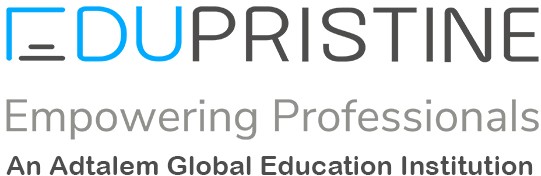    Basics of Excel© EduPristine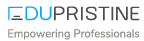 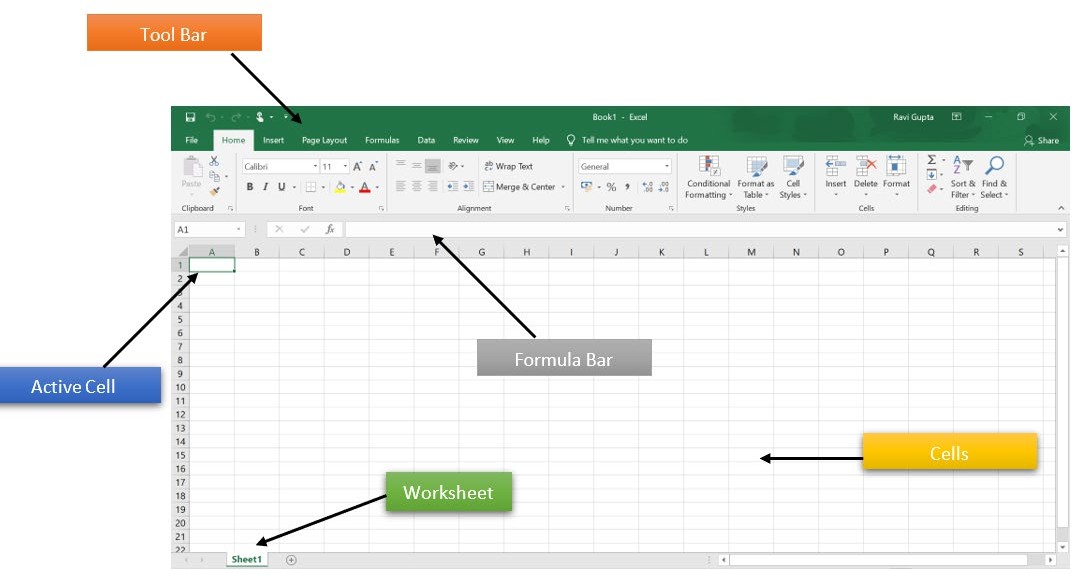 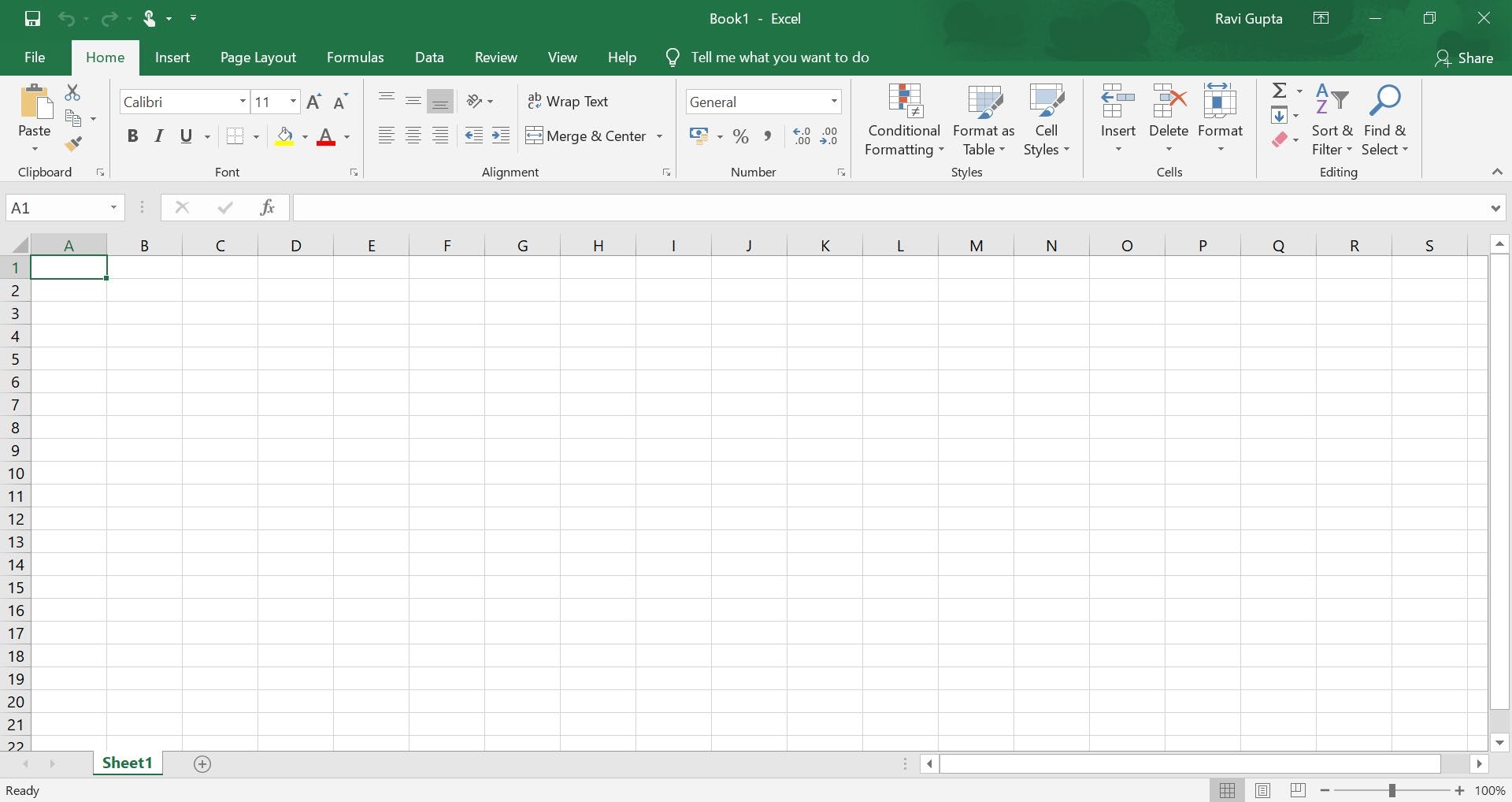 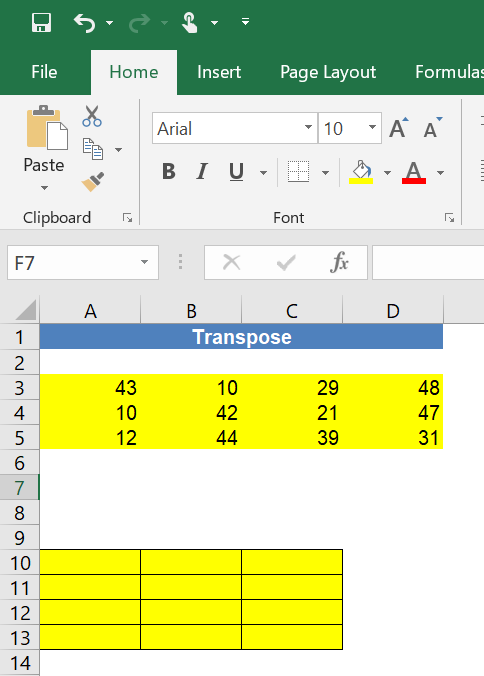 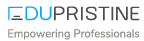 VLOOKUP() functionThe V in VLOOKUP() stands for verticalWorks by looking in the first column of a table for the value you specify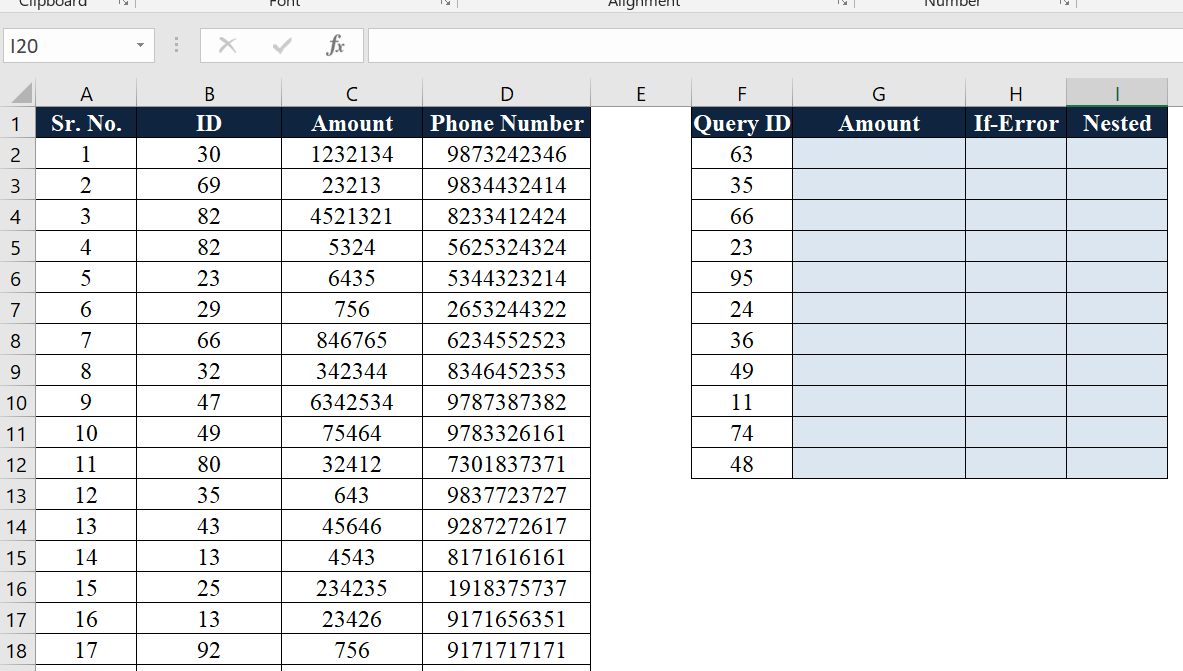 It then looks across the appropriate number of columns (which you specify) and returns whatever value it finds thereThe final option (range_lookup) is a Boolean value that determines how Excel finds the value. Always use FALSE- for exact matchWhenever looking for data picked from the net, trim the strings before comparison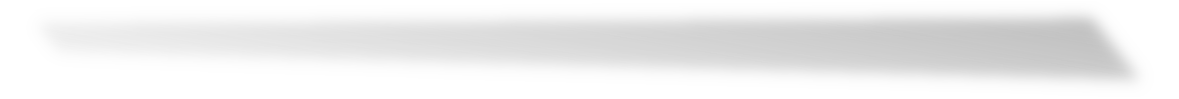 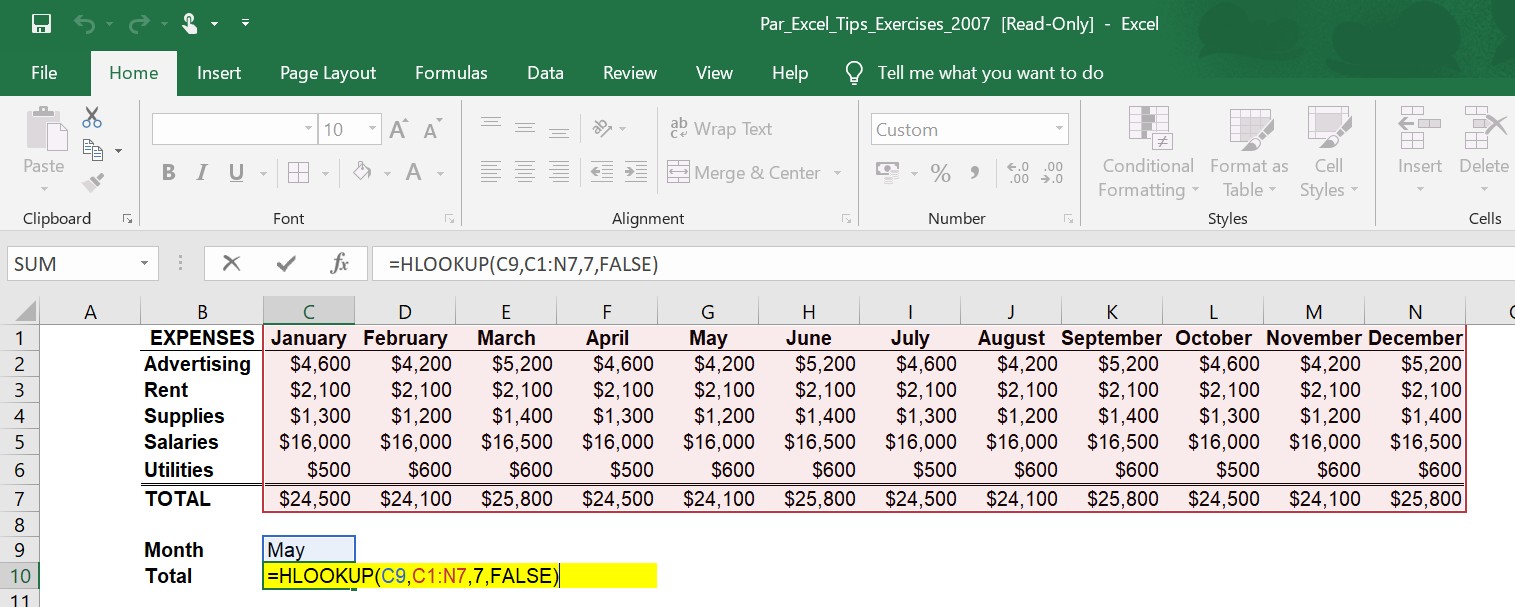 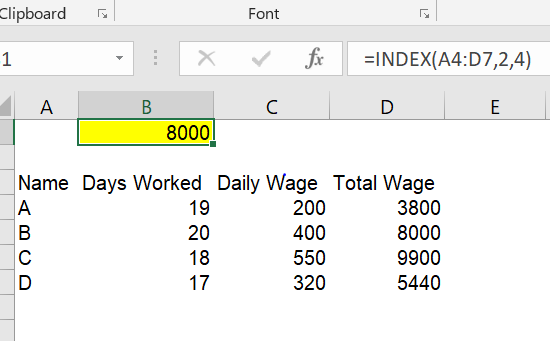 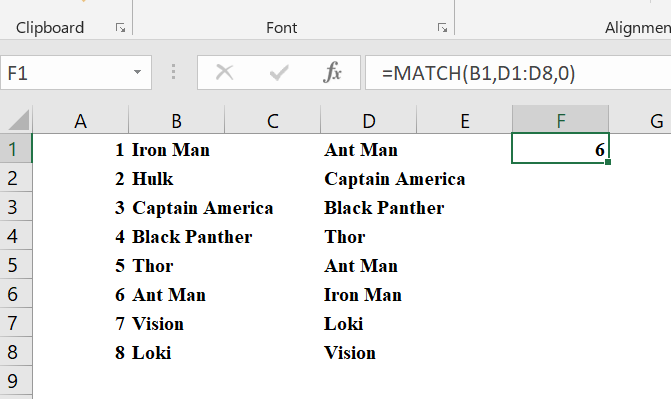 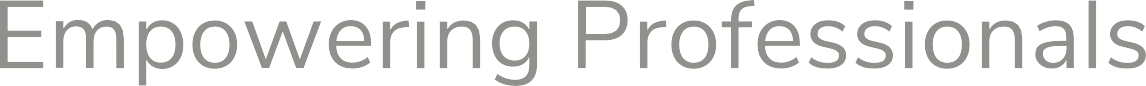 Thank You!Frequently Used Array FunctionsFrequently Used Array FunctionsFunction NameFunctionSUMPRODUCT()To Sum product 2 matricesTRANSPOSE()To transpose a matrixMATCH()Used in conjunction as a lookup functionINDEX()Used in conjunction as a lookup functionVLOOKUP()To lookup for a particular value in an array, with the starting column acting as a lookup referenceCOLUMN()Returns the column number of the cell referencedROW()Returns the row number of the cell referencedHLOOKUP()To lookup for a particular value in an array, with the top row acting as lookup reference